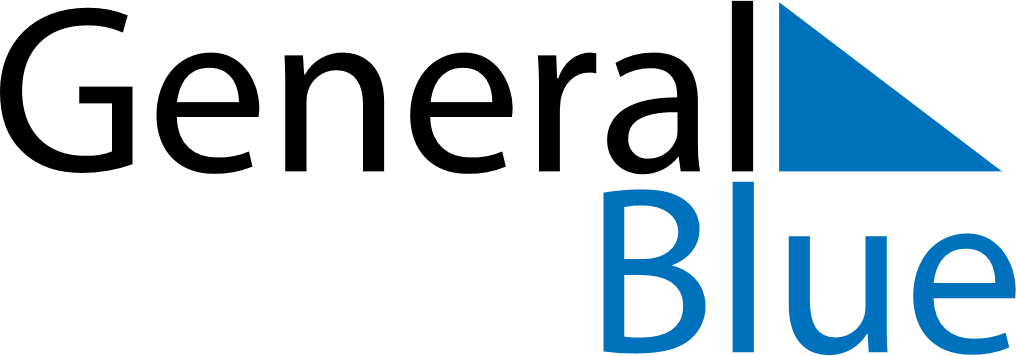 April 2022April 2022April 2022April 2022April 2022April 2022ArmeniaArmeniaArmeniaArmeniaArmeniaArmeniaMondayTuesdayWednesdayThursdayFridaySaturdaySunday12345678910Motherhood and Beauty Day1112131415161718192021222324Mother’s Day252627282930NOTES